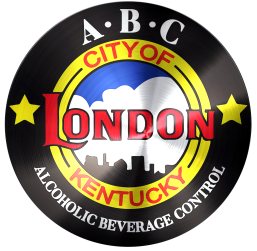 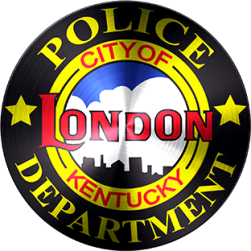 CITY OF LONDON QUARTERLY ABC REGULATORY REPORT CATERER 'S DETAIL REPORTMonth End Date:                                Name:  City ABC License Number(s):    Location Address:    1. Gross R eceipts from Food Sales(Required 35% minimum)2. Gross Receipts from Alcohol Sales3. Regulatory Fee - 7% of Line 24. Penalty For Late Payment- 5% of Line 3($1 0 minimum, 25% maximum of line 5)$  $  $  $  5. Interest For Late Payment- 8% per annum	$  6. Total Regulatory Fee Due	$  (Lines 3 + 4 + 5}I HEREBY CERTIFY THAT THE STATEMENTS MADE HEREIN AND IN ANY SUPPORTING SCHEDULES ARE TRUE, CORRECT AND COMPLETE TO THE BEST OF MY KNOWLEDGE.Signature 	DatePrint Name 	Title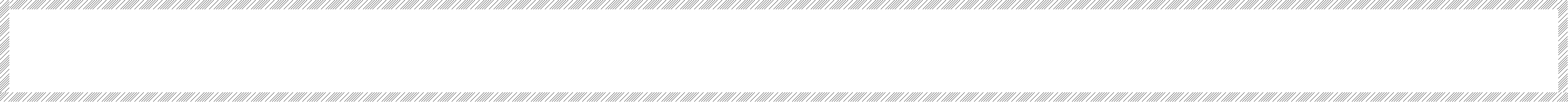 DUE QUARTERLYDue In Our Office By The Due Dates Listed Above Remit  Check or Money Order Payable to: CITY OF LONDON ABC Administrator503 South Main StreetLondon, KY 40741                                Schedule J Quarterly Regulatory Fee Instructions1. Calculate total  Gross Receipts from Food Sales. Enter amount on (Line 1).2.  Calculate total   Gross Receipts  for  sale  of  Alcoholic Beverages  of  each license issued by the ABC Administrator. Enter amount on (Line 2).3.  Regulatory  Fee:   Calculate 7% of  amount entered for Gross Receipts  for sale of Alcoholic Beverages  by the Drink on (Line 2), enter result on (Line 3).4.  Penalty   for   Late   Payment:  Failure to   file a return   and   pay   monthly remittance by the due date is to be calculated at five percent (5%) of the regulatory fee(s) due (Line 3) for each ninety (90) days or fraction thereof. The total late filing penalty shall not exceed twenty-five percent (25%) of the regulatory fee due (Line 3); provided however, that in no case shall the penalty be less than 10 dollars ($10.00).   Enter amount on (Line 4).5.   Interest  for Late  Payment: Calculate Interest at  the rate  of eight  percent (8%) per annum. This will apply to any late payments of regulatory fee due (Line 3). Enter amount on (Line 5).6.  Total Regulatory  Fee Due:  Calculate Regulatory  Fee Due (Line 3), Penalty  for Late  Payment (Line 4), and  Interest  for Late  Payment  (Line 5) and  enter amount on (Line 6) .Per Ordinance No. 2016-02 (A complete copy of the ABC Ordinance can be found online at www.cityoflondon.com) CITY OF LONDON QUARTERLY ABC REGULATORY REPORT CATERER'S DETAIL